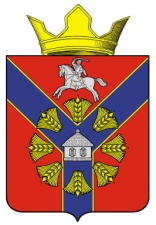 СОВЕТ БУКАНОВСКОГО СЕЛЬСКОГО ПОСЕЛЕНИЯ КУМЫЛЖЕНСКОГО МУНИЦИПАЛЬНОГО РАЙОНАВОЛГОГРАДСКОЙ ОБЛАСТИТретьего созываРЕШЕНИЕ        18 июня 2020 г.                                                                                        № 8/1-С«О назначении выборов депутатов Совета Букановского сельского поселенияКумылженского муниципального районаВолгоградской области»          В соответствии с пунктами 1-5 статьи 10 Закона Волгоградской области от 06 декабря 2006 г. № 1373-ОД «О выборах в органы местного самоуправления в Волгоградской области», в соответствии со ст.18 Устава Букановского сельского поселения, Совет Букановского сельского поселения Кумылженского муниципального района Волгоградской области,                                                                                                  РЕШИЛ:1. Назначить выборы депутатов Совета Букановского сельского поселения Кумылженского муниципального района Волгоградской области на 13 сентября 2020 года.2. Настоящее решение вступает в силу со дня его официального опубликования в районной газете «Победа».Глава Букановскогосельского поселения                                                                            Е.А.Кошелева